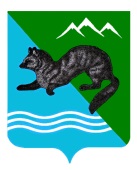 Р А С П О Р Я Ж Е Н И ЕАДМИНИСТРАЦИИ СОБОЛЕВСКОГО   МУНИЦИПАЛЬНОГО РАЙОНА                                           КАМЧАТСКОГО КРАЯ30 ноября  2020                           с. Соболево                                       № 674-Р           В соответствии с постановлением Губернатора Камчатского края                      от 27.11.2020 №209 внести изменения в  распоряжение администрации Соболевского муниципального района  от 02.11.2020 №603-р следующие изменения:        1.В  пункте 1 слова «до 29 ноября 2020 года» заменить словами « до               10 января 2021 года».       2. Пункт 2 изложить в следующей редакции:«2. Работодателям, осуществляющих деятельность на территории Соболевского муниципального района,  лицам в возрасте 65 лет и старше,  подлежащих обязательному социальному страхованию на случай временной нетрудоспособности,  и  в  связи с  материнством, для  оформления листков нетрудоспособности, назначения и выплаты пособий  по временной нетрудоспособности  режим самоизоляции считать установленным:    1) с 02 по 15 ноября включительно;    2) с 16 по 29 ноября 2020 года включительно;    3) с 30 ноября по 13 декабря  2020 года;    4) с 14 декабря  по 27 декабря 2020 года;    5) с 28 декабря 2020 года по 10 января 2021 года .         2.1. Руководителям муниципальных учреждений на  территории Соболевского муниципального района  обеспечить в срок до 10 января 2021 года включительно  :физкультурные, спортивные мероприятия проводить без участия зрителей (посетителей);допускается одновременное нахождение на  открытом воздухе и открытых объектах спорта не  более 50 человек с соблюдением между ними   дистанции не менее 1,5 метров;допускается при проведении физкультурных и спортивных мероприятий в  закрытых объектах спорта  одновременное нахождение не более 30 человек с соблюдением социальной дистанции не менее 1,5 метров между ними и загрузкой в  объеме не более 50% от единовременной пропускной способности объекта спорта».  3. В  пункте 4 слова «до 29 ноября 2020 года» заменить словами « до               10 января 2021 года».       4.Управлению делами администрации Соболевского муниципального района направить настоящее распоряжение  для  опубликования в районной газете «Соболевский вестник» и разместить на официальном сайте Соболевского муниципального района в информационно-коммуникационной сети «Интернет».Заместитель главы администрацииСоболевского муниципального района                                 А.В.Колмаков